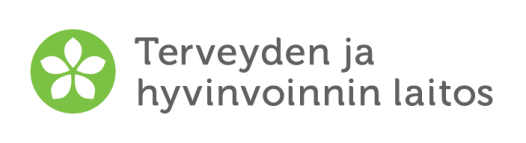 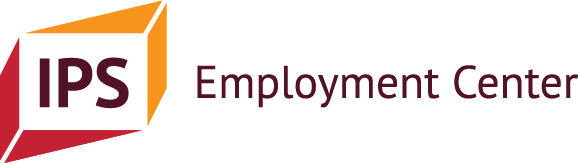 Opintoihin liittyvä suunnitelmaHuomioi myös tiedot Ammatillisen profiilin osiossa Kiinnostus koulutukseen tai opintoihin!Asiakas:  Suunnitelma laadittu:  Suunnitelmaa tarkennettu: Asiakkaan pitkän tähtäimen tavoite:  Asiakaan lyhyemmän tähtäimen tavoite: Lyhyen aikavälin päätavoiteVälitavoitteetOsallistujatTapaamisiaMääräaika. 